Эмоциональное благополучие ребенка в детском саду"Эмоциональное благополучие для ребенка,                                                   все равно, что для ростка свет, тепло,                    влага, удобрение…                                                        Чтобы нормально расти, ребенку нужна                                                  любовь, уверенность в своих силах,                                                         в своей значимости и ценности для нас,      взрослых".И. СеченовДошкольное детство – период, когда закладываются основы физического, психологического развития и здоровья будущего человека. Одним из центральных положений Концепции дошкольного воспитания является обеспечение эмоционального благополучия ребенка в дошкольном учреждении, которое является показателем эффективности работы детского сада и составляет основу психологического здоровья детей.Внимание к проблеме эмоционального благополучия у дошкольников, привлечено тем, что с каждым годом появляется все больше детей с отклонениями в эмоциональной сфере. А ведь эмоциональная сфера и является ведущей в психологическом развитии ребенка дошкольного возраста и поэтому является основной для осознания ребенком себя.Детство – это не только светлый и радостный промежуток времени, это не только состояние беззаботности, но и нехватка общения, неуверенности в себе, недостаток любви и понимания. Вот что сказал В.А. Сухомлинский в своей книге «Сердце отдаю детям»: «В период большого эмоционального подъема мысль ребенка становится особенно ясной, а запоминание происходит наиболее интенсивно. Дети могут забыть то, что им сказали, но они никогда не забудут те чувства, которые вы у них вызвали. Проводя в детском саду большую часть времени, находясь в постоянном контакте со сверстниками и взрослыми, дети могут испытывать психологическую нагрузку. Для ребенка нет ничего важнее психологического, эмоционального благополучия – без него не сложится нормальная личность. Именно комфортность самочувствия дошкольника, на взгляд Марины Сергеевны Мазур, обязана занять достойное место среди основных показателей качества дошкольного образования.Комфортное состояние дошкольника определяется следующими признаками: он спокоен, жизнерадостен, активен, охотно включается в детскую деятельность и общение со сверстниками, инициативен в контактах со взрослыми, с удовольствием посещает детский сад.Показателями дискомфорта являются следующие признаки: ребенок вял, сторонится детей, робок, плаксив смущается при обращении к нему взрослых и детей, нерешителен, проявляет тревожность в новых ситуациях, видно, что ходит в детский сад без желания, по необходимости.Для развития эмоциональной сферы, как базиса психики ребенка, важно, чтобы его развитие проходило в свойственных ребенку видах деятельности – игре, рисовании, танцах… Воспитателю важно научить дошкольников пользоваться языком эмоций для выражения собственных чувств и переживаний.Важно отметить, что эмоциональная сфера является составляющей в развитии дошкольника, так как никакое общение, взаимодействие не будет эффективным, если его участники не способны, во-первых, «читать» эмоциональное состояние другого, а во-вторых управлять своими эмоциями. Компетентный педагог устанавливает в группе такую атмосферу общения, которая помогает детям чувствовать себя свободно и комфортно. Поэтому деятельность взрослых, как родителей, так и работников ДОУ должна включать в себя создание определенных условий эмоционально-психологического благополучия каждого ребенка, а значит и группы в целом.В связи с эти можно выделить следующие условия:1). Быстрая адаптация ребенка к условиям детского сада;2). Эмоциональное самочувствие ребенка во многом зависит от его отношений со сверстниками. Доброжелательные отношения между сверстниками создают положительный эмоциональный климат в группе;3). Важным и необходимым условием является стиль общения воспитателя с ребенком. Ребенок с радостью идет в детский сад, где его ждут, радуются успехом, помогают преодолевать трудности. Воспитатель в общении с ребенком – не над, а рядом, вместе, глаза в глаза.4). Предметно-развивающая среда, которая служит интересом и потребностям каждого ребенка.5). Большую роль в эмоциональном благополучии ребенка играет тон воспитателя, он должен быть доброжелательным, располагающим к общению.6). Проведение в группе «Утро радостных встреч», позволяющих каждому ребенку ощутить себя в центре внимания.7). Обстановка в семье, характер семейных отношений часто влияют на эмоциональное благополучие и на развитие ребенка.Все эти условия взаимосвязаны и взаимозависимы и в совокупности позволяют судить о том, насколько хорошо ребенку в детском саду.Таким образом, грамотно построенная педагогическая работа обогащает эмоциональный опыт детей, что значительно снимает или даже устраняет недостатки в их эмоциональном развитии и благополучии. Дошкольный возраст – благодатный период для того, чтобы научить дошкольников соответствующим образом направлять и проявлять свои эмоции. Со стороны воспитателя необходим контроль за появлением возрастных психологических новообразований и эмоциональном состоянии каждого ребенка.Именно от нас – педагогов во многом зависит сохранение психологического здоровья детей.Подготовила консультацию:педагог-психолог МДОУ Детский сад №38 «Ромашка»Рожкова Дарья Владимировна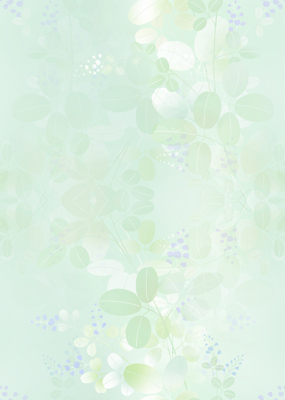 